KARTEZYEN ÇARPIM – BAĞINTI Matematikkafe.com
A. SIRALI n Lİn tane nesnenin belli bir öncelik sırasına göre düzenlenip, tek bir nesne gibi düşünülmesiyle elde edilen ifadeye sıralı n li denir.(a, b) sıralı ikilisinde;a : Birinci bileşen,b : İkinci bileşendir.B. KARTEZYEN ÇARPIMA ve B herhangi iki küme olmak üzere, birinci bileşeni A kümesinden, ikinci bileşeni B kümesinden alınarak oluşturulan bütün sıralı ikililerin kümesine, A ile B nin kartezyen çarpımı denir.A kartezyen çarpım B kümesi A x B ile gösterilir.A x B = {(x, y) : x  A ve y  B} dir.C. KARTEZYEN ÇARPIMININ ÖZELİKLERİ   I)  s(A) = m ve s(B) = n ise       s(A x B) = s(B x A) = m . n dir.  II) A x (B x C) = (A x B) x C III) A x (B  C) = (A x B)  (A x C) IV) (B  C) x A = (B x A)  (C x A)  V) A x (B  C) = (A x B)  (A x C) VI) A x  =  x A = VII) 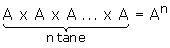 D. BAĞINTIA ve B herhangi iki küme olmak üzere A x B nin her alt kümesine A dan B ye bağıntı denir.Bağıntı genellikle  biçiminde gösterilir. A x B ise,  = {(x, y) : (x, y)  A x B} dir.*  s(A) = m ve s(B) = n ise,    A dan B ye 2m.n tane bağıntı tanımlanabilir.*  A x A nın herhangi bir alt kümesine A dan A ya bağıntı ya da A da bağıntı denir.*  s(A) = m ve s(B) = n olmak üzere,    A dan B ye tanımlanabilen r elemanlı (r  m . n) bağıntı sayısı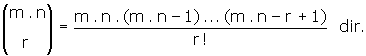 *    A x B olmak üzere,     = {(x, y) : (x, y)  A x B} bağıntısının tersi    -1  B x A dır.    Buna göre,  bağıntısının tersi    -1 = {(y, x) : (x, y)  } dır.E. BAĞINTININ ÖZELİKLERİ, A da tanımlı bir bağıntı olsun.1. Yansıma ÖzeliğiA kümesinin bütün x elemanları için (x, x)  ise,  yansıyandır.x  A için, (x, x)  yansıyandır.2. Simetri Özeliği bağıntısının bütün (x, y) elemanları için (y, x)  ise,  simetriktir.(x, y)  için (y, x)  simetriktir.*   bağıntısı simetrik ise  = -1 dir.*  s(A) = n olmak üzere, A kümesinde tanımlanabilecek simetrik bağıntı sayısı dir.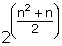 *  s(A) = n olmak üzere, A kümesinde tanımlanabilecek yansıyan bağıntı sayısı 2(n.n - n) dir.3. Ters Simetri Özeliğib bağıntısı A kümesinde tanımlı olsun.x  y iken (x, y)  için (y, x)  ise,  ters simetriktir.
 4. Geçişme Özeliği, A da tanımlı bir bağıntı olsun.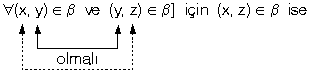 olmalı bağıntısının geçişme özelliği vardır.F. BAĞINTI ÇEŞİTLERİ1. Denklik Bağıntısı bağıntısı A kümesinde tanımlı olsun.; Yansıma, Simetri, Geçişme özelliğini sağlıyorsa denklik bağıntısıdır.*  denklik bağıntısı ve (x, y)  ise, x denktir y ye denir.    x  y biçiminde gösterilir.
 *   denklik bağıntısı olmak üzere A da a elemanına denk olan bütün elemanların kümesine a nın denklik sınıfı denir.    biçiminde gösterilir.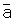     Buna göre, a nın denklik sınıfının kümesi,    = {y : y  A ve (a, y) } olur.2. Sıralama BağıntısıA kümesinde tanımlı b bağıntısında; Yansıma, Ters simetri, Geçişme özelliği varsa bağıntı sıralama bağıntısıdır.Matematik Kafea  b ise, (a, b)  (b, a) dır.(a, b) = (c, d) ise, (a = c ve b = d) dir.A  B ise, A x B  B x A dır. bağıntısında (x, x) elemanın bulunması ters simetri özeliğini bozmaz.